NASPA Executive Board Committee Meeting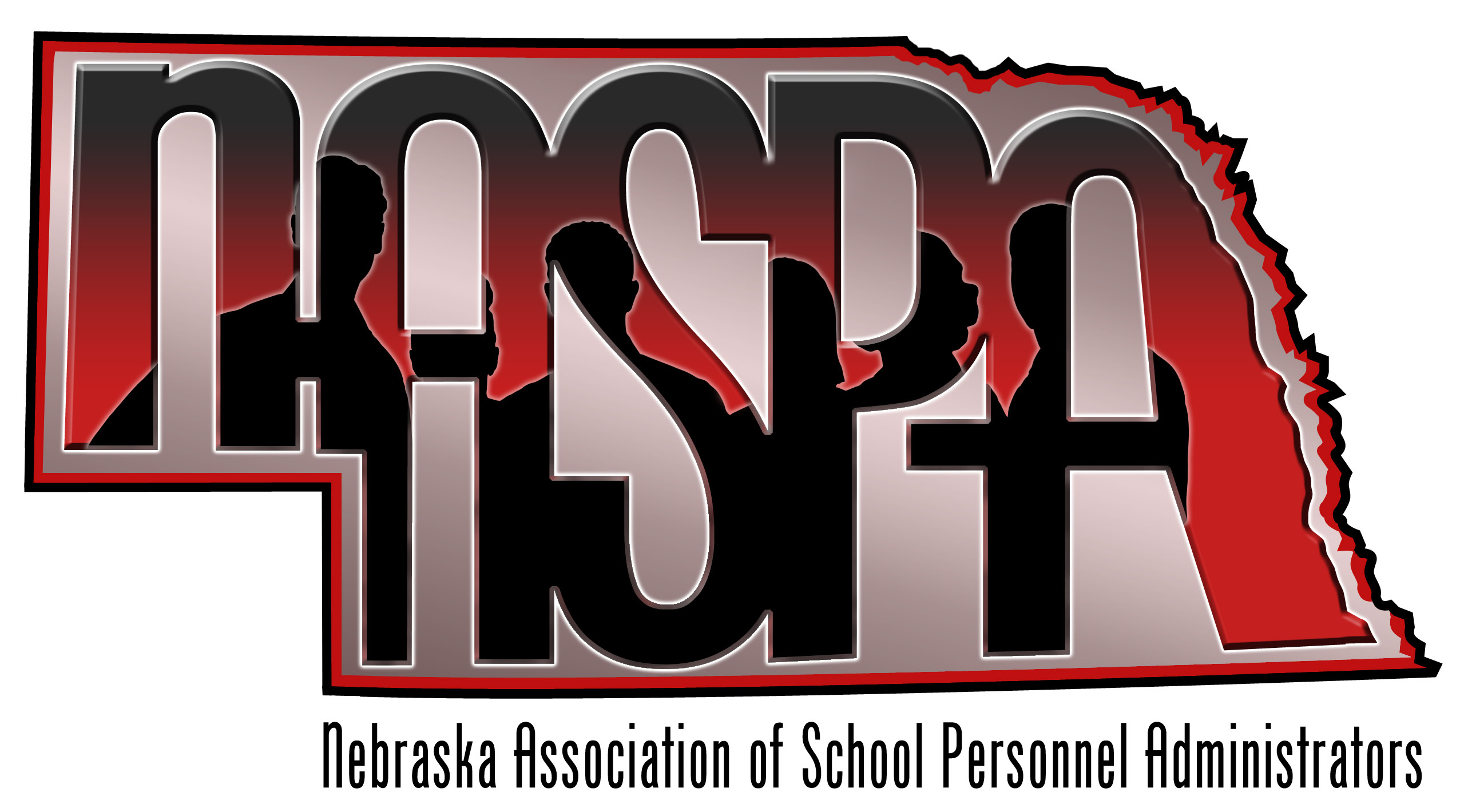 November 14, 2014AGENDA Welcome and introductionsInsurance UpdateCHI/BCBS Update?BC/BS rate increaseDual Option: Anyone looking at this for PPACA hourly people (subs, coaches, intermittent staff)PPACA Reporting and preparationsNewest lawsuit: State ExchangesMissouri ValleyWho is attendingNASPA presentations?Budget Update – AmyNCSA/legislative Update – Mike, Dan, ?New LegislatorsEducation Committee seatOther TopicsFuture Meetings/ DatesMeeting Dates:February 13 @ NCSA in LincolnApril 10 @ NCSA in Lincoln